https://www.doshkolka.rybakovfond.ru/muhomor#cc-106651722 Здравствуйте! Воспитатель МБДОУ д/с №23 Масаева Рамета Каншобиевна со своими воспитанниками приветствует вас. Выбор игры в этом месяце был нелегким, все три игры очень интересные. Но мы решили остановиться на игре "МУХОМОР". Для начала ознакомились с правилами игры. Слова игры дошкольники выучили с лёгкостью, распределили роли и приступили к игре. Грибочки наши оказались очень быстрыми, поэтому МУХОМОРУ в первой игре удалось словить только два грибочка. В ходе игры участники проявили свою ловкость, быстроту и выдержку. Игра детям очень понравилась. Играли ещё несколько раз, меняя роли игроков! Спасибо за очень интересную игру!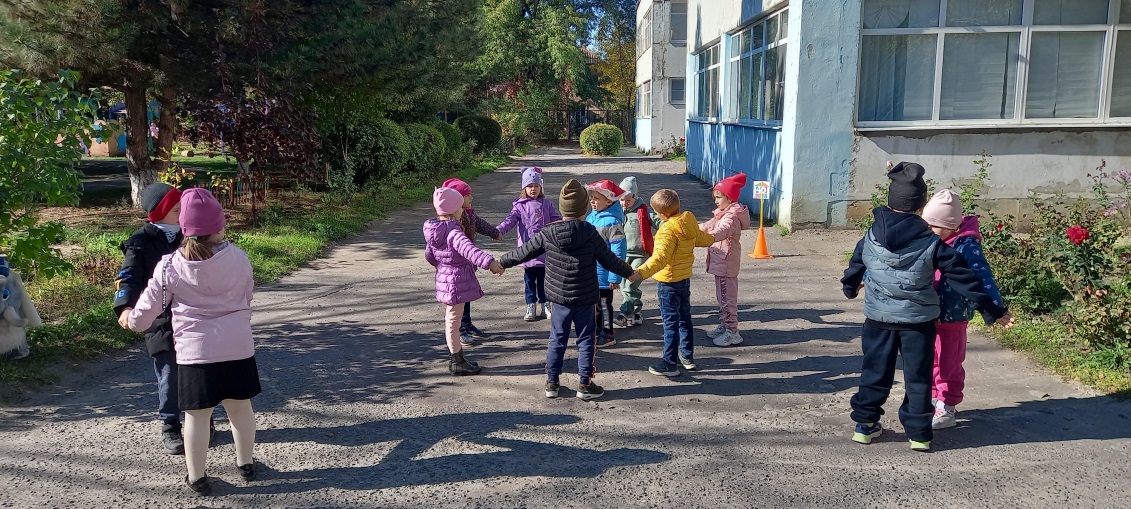 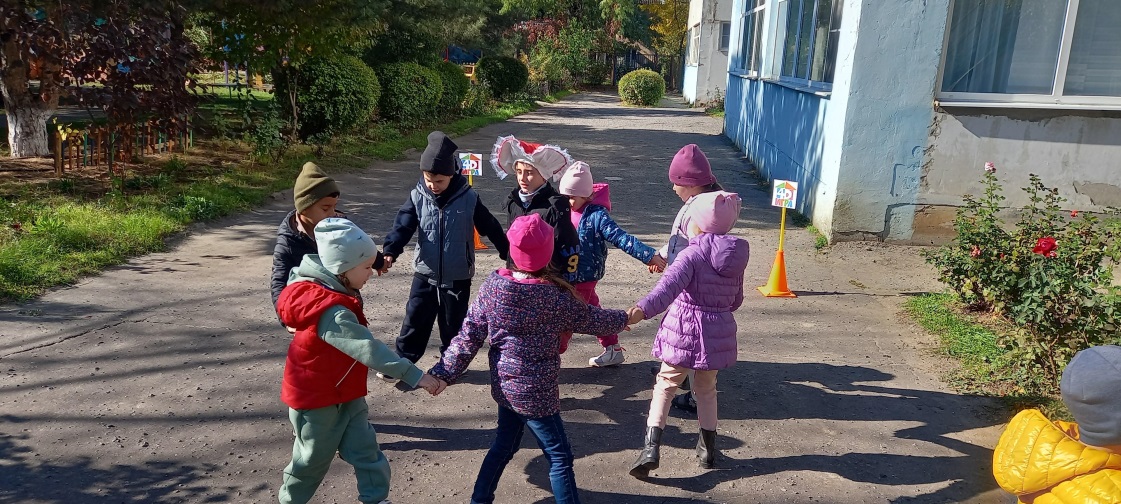 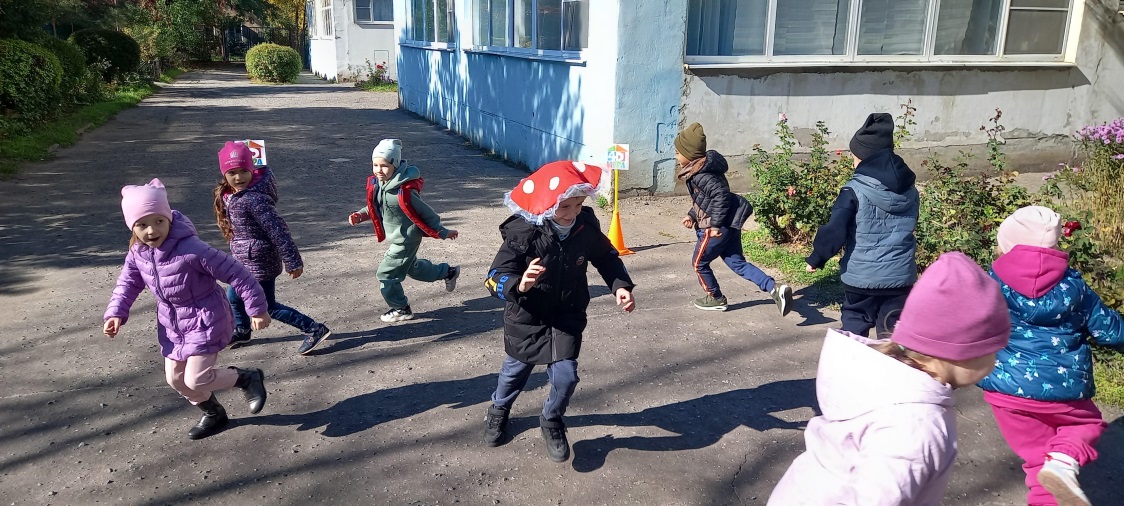 